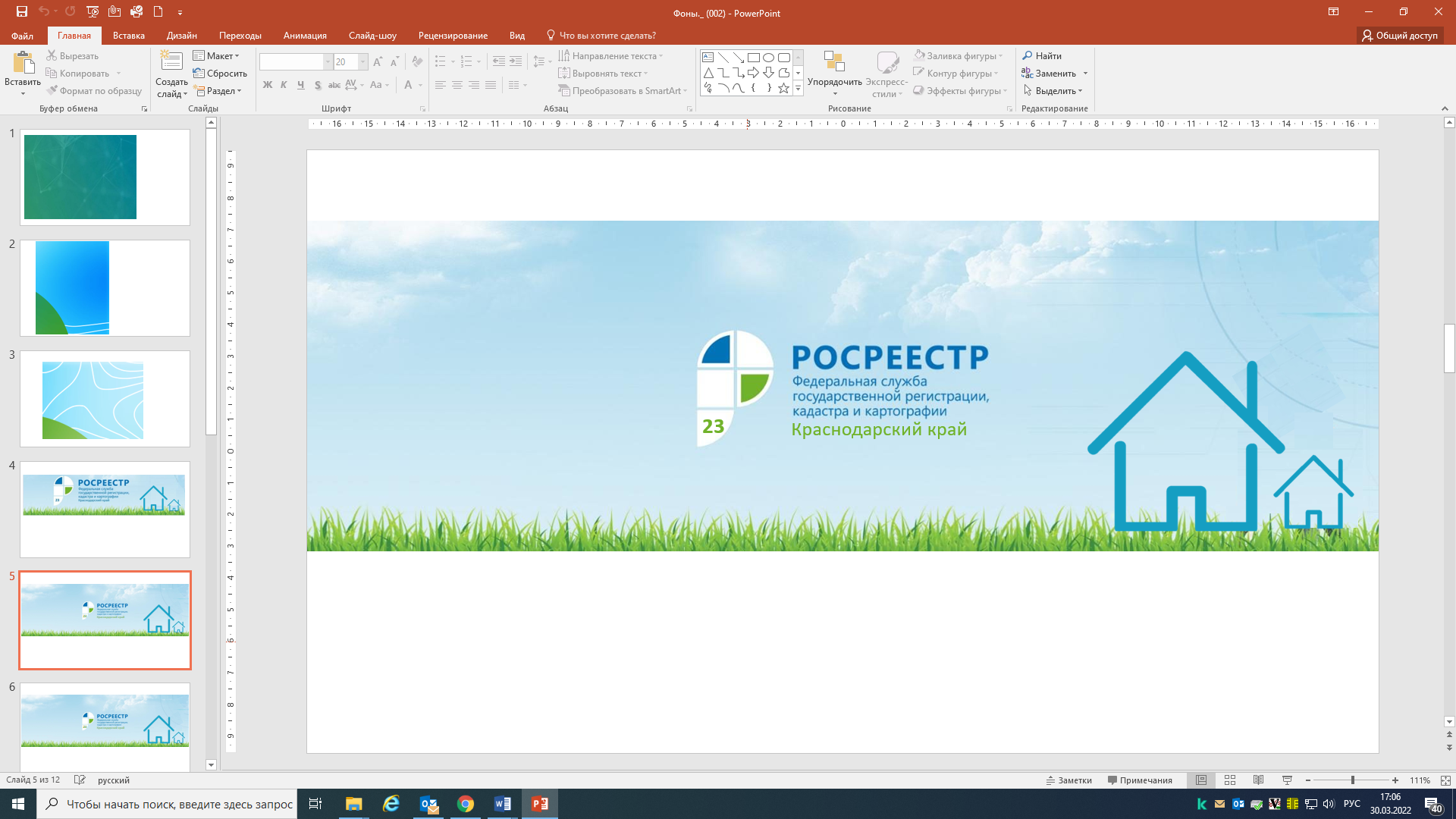 УПРАВЛЕНИЕ РОСРЕЕСТРА ПО КРАСНОДАРСКОМУ КРАЮ В СОЦСЕТЯХ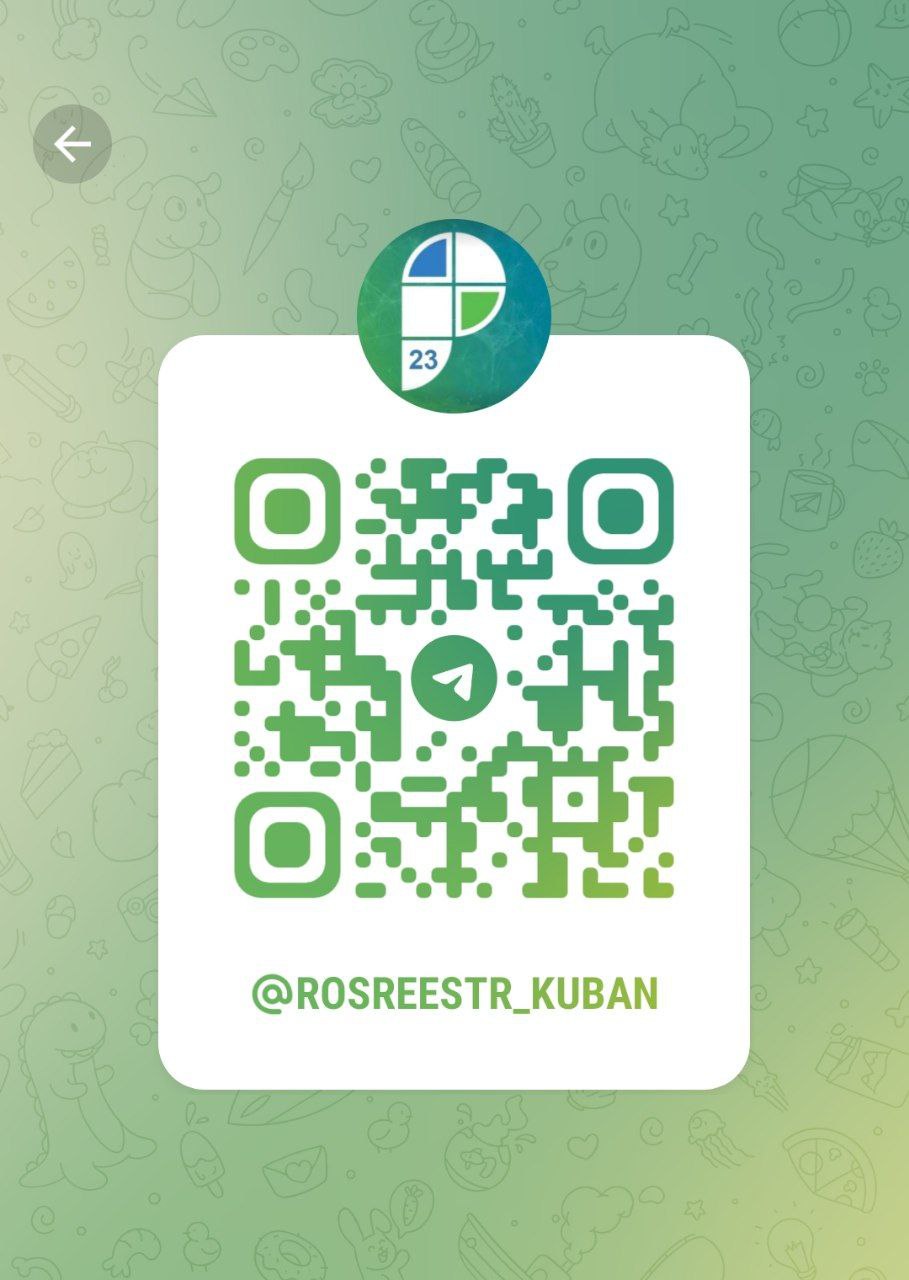 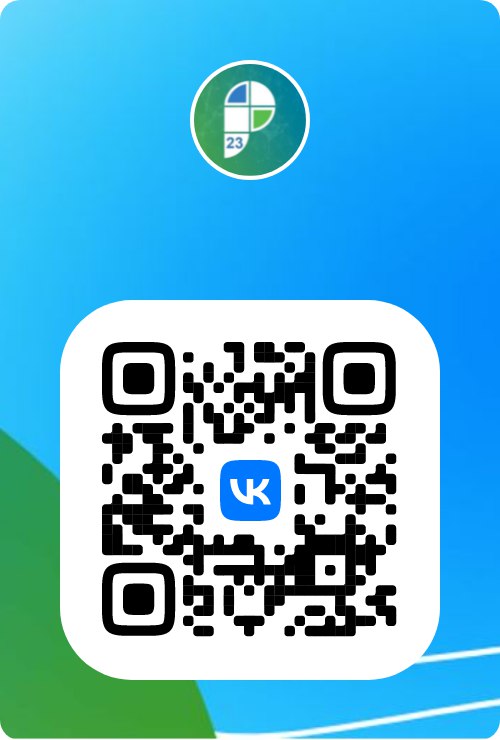 https://t.me/rosreestr_kubanhttps://vk.com/rosreestr23